DAFTAR PUSTAKADyah widodo.S.Kp.M.Kes. Pedoman Penulisan Karya Tulis Ilmiah Studi Kasus untuk Mahasiswa Prodi D-III, Malang. Poltekes Kemenkes.Anonym.2010. Sindroma Distres Pernafasan (Penyakit Membran Hialin).Medicastore.com.2 april 2010. 19.07A nur , Risa Etika dan kawan-kawan.2005.Pemberian Surfaktan pada Bayi dengan RDS (Lab/SMF Ilmu Kesehatan Anak Fk.Unair/ Rs. Dr Soetomo). Budiman Arief.2008. Asuhan Keperawatan Pada Neonatus Dengan Gangguan Sistem Pernafasan Respiratory Distress Syndrom (Rds) Diruang Nicu Rsud Gunung Jati Kota Cirebon.Icoel’s Blog. 5 april 2010Betz, Cecily Lynn dan Sowden Linda A. 2004. Keperawatan Pediatri (Penyakit RDS / PMH).Betz, L C dan Sowden, L A. 2002. Keperawatan Pediatri. Edisi 3. Jakarta : EGC.Doenges, E. Marilynn. (1999), Rencana Asuhan Keperawatan. Edisi 3. Jakarta: EGC.Mansjoer, Arif, dkk. (2001). Kapita Selekta Kedokteran. Edisi 3 Jilid 1. Jakarta : EGC.Tambayong, (2000) . Patofisiologi Untuk Keperawatan. Jakarta : EGC.
WWW. Pediatric.comSurvey Demografi Kesehatan Indonesia(SDKI). (2007). Departemen Kesehatan Kementrian RI tahun 2007. Diakses: 19 oktober 2014, http://www.depkes.go.id/resources/download/generealDirektorat Bina Kesehatan Keluarga. 2008. Paket Pelatihan Pelayanan Obstetri dan Neonatal Emergensi Dasar (PONED). Jakarta: Depkes RIhttp://www.scribd.com/doc/47352330/Inkubator-Bayihttp://www.scribd.com/doc/86864688/26-Incubator-Perawatanhttp://searchwinds.com/redirect?id=235186. 2 april 2010Riset Kesehatan Dasar(Riskesdas).(2007)9192Lampiran 01									Laporan Bayi Prematur & MKBulan Januari 2018Bayi PrematurBayi MKBayi Dengan Metode Kanguru 		: 17Bayi Menggunakan Metode Kangguru 	: 1793Laporan Bayi Prematur & MKBulan Februari 2018Bayi PrematurBayi MKBayi Dengan Metode Kanguru 		: 13Bayi Menggunakan Metode Kangguru 	: 1394Laporan Bayi Prematur & MKBulan Maret 2018Bayi PrematurBayi MKBayi Dengan Metode Kanguru 		: 24Bayi Menggunakan Metode Kangguru 	: 2495Laporan Kelahiran Bayi BBLR dengan RDS/HMDBulan Oktober s/d Desember 201796Lampiran 02								FORMAT DOKUMENTASIASUHAN KEPERAWATAN PADA BAYI DAN ANAKPENGKAJIAN A1. PENGUMPULAN DATAI. BIODATAII. KELUHAN UTAMA / ALASAN KUNJUNGAN..............................................................................................................................................................................................................................................................................................................................................................................III. RIWAYAT KESEHATANA. RIWAYAT KEHAMILANJumlah kunjungan ke bidan / dokter : ...............................................Pendidikan kesehatan yang didapatkan : ...........................................Kenaikan BB selama hamil : .............................................................Penyakit yang diderita ibu saat hamil : .............................................Pemeriksaan lab/radiologi saat hamil : ..............................................Keluhan saat hamil : ..........................................................................97Imunisasi selama hamil : ..................................................................Obat-obatan/vitamin yg di konsumsi : ..............................................Riwayat minum jamu : ......................................................................Riwayat dipijat : ................................................................................RIWAYAT KELAHIRANLama persalinan : ..............................................................................Komplikasi persalinan : .....................................................................Cara persalinan : ................................................................................Tempat melahirkan : .........................................................................Penolong persalinan : ........................................................................Usia gestasi : .....................................................................................Kondisi air ketuban : .........................................................................RIWAYAT POS NATALPernafasan/usaha bernafas (dengan/tanpa bantuan) : ........................Tonus otot : .......................................................................................Skor APGAR : ...................................................................................Kebutuhan resusitasi (jenis dan lamanya) : .......................................Obat yang di berikan : .......................................................................Trauma lahir : ....................................................................................IV. PEMERIKSAAN FISIK (HEAD TO TOE)Keadaan UmumPostur : ..........................................................................................................Tangisan : ......................................................................................................APVU : ..........................................................................................................Kepala dan RambutKebersihan : ..................................................................................................Bentuk kepala : ..............................................................................................Keadaan rambut : ..........................................................................................Keadaan kulit kepala : ...................................................................................Fontanela anterior : .......................................................................................Sutura sagitalis : ............................................................................................Distribusi rambut : .........................................................................................MataKebersihan : ..................................................................................................Sclera : ..........................................................................................................Conjungtiva : ................................................................................................Pupil : ............................................................................................................Gerakan bola mata : ......................................................................................Sekret : ..........................................................................................................Jarak inner canthus : ......................................................................................Hidung Pernafasan cuping hidung : ...........................................................................Struktur : ........................................................................................................98Kelainan lain : ...............................................................................................Sekresi : .........................................................................................................Telinga Kebersihan : ..................................................................................................Sekresi : ........................................................................................................Struktur : ........................................................................................................Fistula aurikel : ..............................................................................................Mulut dan TenggorokanJamur (stomatitis, moniliasis) : .....................................................................Kelainan bibir dan rongga mulut : ................................................................Problem menelan : .........................................................................................Warna bibir : .................................................................................................LeherVenajugularis : .............................................................................................Arteri karotis : ..............................................................................................Pembesaran tiroid/limfe : ..............................................................................Torticoliis : ....................................................................................................Dada/Thorax (jantung dan paru)Bentuk dada : ................................................................................................Pergerakan dinding dada : .............................................................................Tarikan dinding dada ke atas/bawah : ...........................................................Suara pernafasan : .........................................................................................Frekwensi pernafasan : ..................................................................................Abnormalitas suara nafas : ............................................................................Suara jantung : ...............................................................................................Ekstremitas AtasTonus otot : ...................................................................................................Trauma, deformitas : .....................................................................................Kelainan Struktur : ........................................................................................CRT : .............................................................................................................PerutBentuk Perut : ................................................................................................Bising Usus : .................................................................................................Ascites : .........................................................................................................Massa : ..........................................................................................................Turgor Kulit : ................................................................................................Vena : ............................................................................................................Hepar : ...........................................................................................................Lien : .............................................................................................................Tali Pusat : .....................................................................................................Distensi : ........................................................................................................PunggungSpina Bifida : .................................................................................................Deformitas : ...................................................................................................Kelainan Struktur : ........................................................................................99Genetalia dan AnusKeadaan kelamin luar : ..................................................................................Anus : ............................................................................................................Kelainan : ......................................................................................................Ekstremitas BawahTonus Otot : ...................................................................................................Trauma, Deformitas : ....................................................................................Kelainan Struktur : .......................................................................................IntegumenWarna Kulit : .................................................................................................Kelembaban : ................................................................................................Lesi : ..............................................................................................................Warna Kuku, Rambut : .................................................................................Kelainan : ......................................................................................................V. PENGUKURAN ANTROPOMETRIBerat Badan : ...................................................................................................Panjang Badan : ...............................................................................................Lingkar Kepala : ..............................................................................................Lingkar Dada : .................................................................................................Lingkar Lengan Atas : .....................................................................................VI. REFLEKS PRIMITIF Berkedip : ........................................................................................................ Rooting : ......................................................................................................... Menghisap : .................................................................................................... Menggengam : ................................................................................................ Neck Righting : ............................................................................................... Moro : .............................................................................................................VII. RIWAYAT IMUNISASISebutkan imunisasi yang sudah diberikan beserta umur saat imunisasi........................................................................................................................................................................................................................................................................................................................................................................................................................................................................................................VIII. PEMENUHAN KEBUTUHAN DASAROksigenKebutuhan oksigen : ..........................................................................Dosis oksigen : ..................................................................................Cara pemberianCairanKebutuhan cairan dalam 24 jam : ......................................................Jenis cairan yang diberikan : .............................................................100Cara/rute pemberian : ........................................................................Balance cairan dalam 24 jam : ..........................................................Intake : ...............................................................................................Output : ..............................................................................................IWL : .................................................................................................Kesimpulan : ...................................................................................... NutrisiKebutuhan kalori : .............................................................................Bentuk/jenis nutrisi yang diberikan : .................................................Cara pemberian : ...............................................................................Frekwensi pemberian : ......................................................................Eliminasi UrineVolume urine : ...................................................................................Warna : ..............................................................................................Frekwensi : ........................................................................................Cara Bak (Spontan/Kateter) : ............................................................Eliminasi AlviPengeluaran Mikoneum : ...................................................................Volume feses : ...................................................................................Warna feses : .....................................................................................Konsistensi : ......................................................................................Frekwensi : ........................................................................................Darah, lendir dalam feses : ................................................................ TidurJumlah jam tidur dalam 24 jam : .......................................................Kualitas tidur (sering terbangun, rewel, tidak bisa tidur) : ................Psikososial Yang mengasuh : ...............................................................................IX. DATA PENUNJANGRadiologiLaboratorium101Pemeriksaan lainnya        A2. ANALISA DATAHari/Tanggal : ..............................................................................................        B. DIAGNOSA KEPERAWATAN        C. RENCANA TINDAKAN KEPERAWATAN      D. IMPLEMENTASI RFENCANA TINDAKAN KEPERAWATAN 102E. EVALUASILampiran 03LEMBAR PERSETUJUAN  MENJADI RESPONDENSaya yang bertanda tangan dibawah ini :Nama			: ..............................................................................................Umur			: ..............................................................................................Alamat			: ..............................................................................................Jenis kelamin 		: ..............................................................................................Hubungan		: ..............................................................................................Setelah mendapat penjelasan oleh peneliti tentang penelitian :“Asuhan Keperawatan Pada Bayi BBLR Dengan HMD Yang Mengalami Masalah Keperawatan Gangguan Pertukaran Gas Dan Ketidakadekuatan Intake Nutrisi” di Ruang 11 Perinatologi RSUD. Dr. Saiful Anwar Malang, maka dengan ini saya menyatakan bersedia untuk menjadi responden dalam penelitian ini, tanpa ada paksaan dari pihak manapun. Saya akan menjawab seluruh pertanyaan yang diberikan oleh peneliti dengan jujur dan apa adanya.Demikian surat pernyataan persetujuan menjadi responden ini saya perbuat untuk digunakan sebaik baiknya. Malang,            Mei 2018SAKSI                                                                                RESPONDEN(                              )                                                              (                                )PENELITI(                                 )110Lampiran 06     Gambar 1. BOX INCUBATOR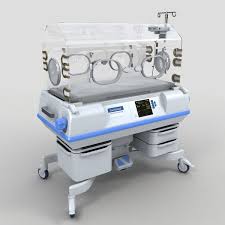 111Gambar 2. Mesin/Alat Continues Positive Airway Presure (CPAP)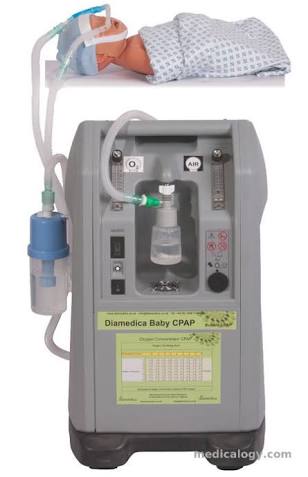 112Lampiran 07Curriculum VitaeI. DATA DIRINama 				: IsmiatiTempat Tanggal Lahir 	:Jenis Kelamin 		: PerempuanAgama 			: IslamAlamat 			:No Tlp 			:II. PENDIDIKAN FORMALIII. PENGALAMAN KERJALamaBaruJumlahPAPS+ARBayi Dalam6273314-49Bayi Luar416208-5-Jumlah10435322-99LamaBaruJumlahPAPS+ARBayi Dalam5172211-41Bayi Luar212145-2-Jumlah7293616-61LamaBaruJumlahPAPS+ARBayi Dalam6243013-131Bayi Luar1020306310-Jumlah164460193231LamaBaruJumlahPAPS+ARBayi Dalam6212712-111Bayi Luar81624527-Jumlah143751172181LamaBaruJumlahPAPS+ARBayi Dalam5343911510-Bayi Luar1120319510-Jumlah165470201020-LamaBaruJumlahPAPS+ARBayi Dalam52833959-Bayi Luar91423657-Jumlah144256151016-NoKeteranganPeriode BulanPeriode BulanPeriode BulanJumlahNoKeteranganOktoberNovemberDesemberJumlahJumlah Kelahiran22152461BBLR dengan RDS/HMD11101233PAPS----KRS23712Meninggal97521IDENTITAS BAYINama :No. Reg :Umur :Jenis Kelamin :Alamat :Suku Bangsa :Tanggal Lahir/Umur :Tanggal MRS :Tanggal Pengkajian :Diagnosa Medis :Urutan Anak :IDENTITAS BAYINama :No. Reg :Umur :Jenis Kelamin :Alamat :Suku Bangsa :Tanggal Lahir/Umur :Tanggal MRS :Tanggal Pengkajian :Diagnosa Medis :Urutan Anak :IDENTITAS BAPAKNama :Umur :Jenis Kelamin :Alamat :Pendidikan :Pekerjaan :Suku Bangsa :No. Tlp/HP :IDENTITAS IBUNama :Umur :Jenis Kelamin :Alamat :Pendidikan :Pekerjaan :Suku Bangsa :No. Tlp/HP :TanggalJenis PemeriksaanHasil PemeriksaanTanggalJenis PemeriksaanHasil PemeriksaanTanggalJenis PemeriksaanHasil PemeriksaanNoDataMasalahKemungkinan PenyebabNoTanggalDiagnosa KeperawatanNama & Tanda Tangan PerawatNoDiagnosa KeperawatanTujuan & Kriteria HasilIntervensiRasionalTanda TanganNoTanggalJamTindakan KeperawatanTanda TanganNoDiagnosa KeperawatanTanggalTanggalTanggalNoDiagnosa Keperawatan......./......../................/......../................/......../.........S : ...............................................................................O :..............................................................................A :..............................................................................P :................................................................................S : ...............................................................................O :..............................................................................A :..............................................................................P :................................................................................S : ......................................................................O :.....................................................................A :........................................................................P :........................................................................SD		SMP	SPKRPL DIII Keperawatan